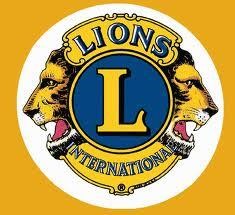 District 29-I Fall Conference “Parade of Checks”The Parade of Checks is an important feature of our annual District Conference.  This is an opportunity for clubs to make contributions to the following programs supported by Lions Clubs International and Lions throughout West Virginia.  Please mail your club checks (1 check per charity) by October 9, 2020 to the Cabinet Treasurer: Lion Sue Long, P.O. Box 988, Fort Ashby, WV 26719 Lions Clubs International Foundation (LCIF)                                   $ __________________WV Lions Sight Conservation Foundation (WVLSCF)                    $ __________________Diabetes Fund 							     $ __________________Leader Dog                                                                                             $ __________________ Pilot Dog                                                                                                 $ __________________ Romney Student Work Program                                                         $ __________________ WV Blind & Deaf Recreation Program                                              $ __________________Youth Exchange                                                                                    $ __________________Quest									     $ __________________CLUB ____________________________                 TOTAL    $ __________________ Each club will be recognized at the dinner and the amounts donated will be acknowledged.